Title Goes Here Author 1, Author 2, Author 3, Author 3, Author 5Affiliation and contact information1st HeadingText goes here2nd HeadingTetxt goes shere3rd HeadingText goes here4th HeadingText goes here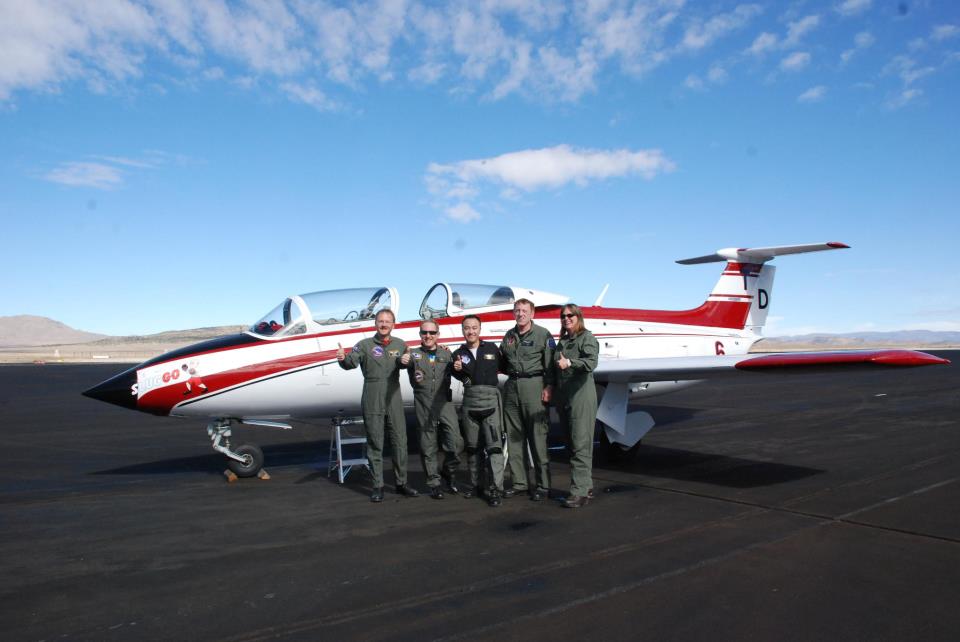 Figure Insert: Example image from Tsang et al., 2013